IX Международная (заочная) научно-практическая конференцияТЕОРЕТИЧЕСКИЕ И ПРИКЛАДНЫЕ АСПЕКТЫ СОВРЕМЕННОЙ НАУКИ(с изданием сборника материалов, ISBN, включением в РИНЦ)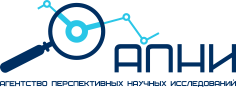 Агентство перспективных научных исследований31 марта 2015 годаБЕЛГОРОДУважаемые коллеги!Приглашаем Вас принять участие в IX Международной заочной научно-практической конференции по всем отраслям научного знанияТЕОРЕТИЧЕСКИЕ И ПРИКЛАДНЫЕ АСПЕКТЫ СОВРЕМЕННОЙ НАУКИК участию в конференции приглашаются ученые, аспиранты, соискатели, студенты.Организатором выступает Агентство перспективных научных исследований, г. Белгород.Тематика секций конференции:Секция 1. Физико-математические наукиСекция 2. Химические наукиСекция 3. Биологические наукиСекция 4. Сельскохозяйственные наукиСекция 5. Медицинские наукиСекция 6. Науки о землеСекция 7. Технические наукиСекция 8. Филологические наукиСекция 9. Исторические науки и археологияСекция 10. Философские наукиСекция 11. Искусствоведение и культурологияСекция 12. Социологические наукиСекция 13. ДемографияСекция 14. Юридические науки Секция 15. ПолитологияСекция 16. Экономические наукиСекция 17. Педагогика и психологияПо итогам конференции будет опубликован сборник научных трудов. Сборнику присваивается международный индекс ISBN, УДК, ББК. Материалы конференции рассылаются по основным библиотекам России и зарубежья. Сборник будет размещен в Научной электронной библиотеке (eLibrary.ru) как периодическое издание (журнал), включен в Российский индекс научного цитирования (РИНЦ) (договор № 690-11/2014). В перспективе для сборника будет рассчитан импакт-фактор, а ссылки из научных статей, опубликованных в сборнике, будут учитываться в расчетах показателей других периодических изданий. Окончание срока приема материалов для участия в конференции – 31 марта 2015 г. (включительно)В течение 1 месяца со дня проведения конференции сборник будет размещен на сайте http://www.issledo.ru в разделе «Конференции» (до 30 апреля 2015 г.).Рассылка сборников Почтой России будет осуществлена 27-30 апреля 2015 г.Участник может заказать именной цветной сертификат на бланке формата А4 (сертификат приходит раньше сборника трудов).Условия участия в конференцииЖелающие принять заочное участие в конференции должны направить до 31 марта 2015 г. (включительно) по электронному адресу mail@issledo.ru в одном письме:– статью или тезисы;– заполненную регистрационную карту участников в электронном виде;– копию квитанции об оплате организационного взноса. В электронном варианте каждая статья должна быть в отдельном файле. В имени файла укажите фамилию первого автора. Необходимо заполнить регистрационную карту участников, включив в нее всех соавторов, и приложить в отдельном файле.После получения материалов и поступления платежа оргкомитет подтверждает принятие материалов к публикации по электронной почте 
(в течение 3-х рабочих дней).Требования к оформлению статьиК участию в конференции принимаются статьи объемом от 3-х страниц, выполненные как индивидуально, так и авторским коллективом. Максимальное количество соавторов одной статьи – 4 человека. Текст статьи должен быть тщательно вычитан и отредактирован. Материалы публикуются в авторской редакции, авторы несут ответственность за научно-теоретический уровень публикуемого материала.Статьи должны быть выполнены в текстовом редакторе Microsoft Word. Язык – русский или английский. Размер страницы – А4, ориентация листа – «книжная». Поля страницы:  со всех сторон. Шрифт – «Times New Roman», размер – 14 (для аннотации и ключевых слов – 12). Название печатается прописными буквами, шрифт – полужирный, выравнивание по центру. Ниже через один интервал строчными буквами – фамилия и инициалы автора(ов) (выравнивание по правому краю). На следующей строке – должность и полное название организации, ниже – ученая степень и ученое звание (при наличии), а также страна и город. После отступа в 1 интервал следует аннотация, далее через 1 интервал ключевые слова, за которыми через 1 интервал – текст статьи, печатаемый через полуторный интервал, абзацный отступ – , выравнивание по ширине. Название и номера рисунков указываются под рисунками, названия и номера таблиц – над таблицами. Названия рисунков и таблиц оформляется шрифтом «Times New Roman», размер – 12, выравнивание – по центру. В таблицах также следует использовать шрифт «Times New Roman», размер – 12, междустрочный интервал – одинарный. Таблицы, схемы, рисунки, формулы (только в редакторах Equation или MathType), графики не должны выходить за пределы указанных полей. Сноски на литературу следует оформлять в квадратных скобках. ВНИМАНИЕ! Наличие списка литературы ОБЯЗАТЕЛЬНО. Список литературы оформляется в алфавитном порядке в соответствии с ГОСТ 7.1-2003 и ГОСТ Р 7.0.5-2008. Не допускается!– нумерация страниц;– использование разреженного или уплотненного межбуквенного интервала.Образец оформления статьиРОЛЬ СОЦИАЛЬНО-КУЛЬТУРНОЙ СРЕДЫ В РАЗВИТИИ МУНИЦИПАЛЬНОГО ОБРАЗОВАНИЯИванова Н.Н.доцент кафедры социологии Института современных технологий и экономики, канд. социол. наук, доцент,Россия, г. ВоронежПетрова М.И.профессор кафедры социологии Института современных технологий и экономики, д-р социол. наук, профессор,Россия, г. ВоронежВ статье социально-культурная среда рассматривается в качестве одного из приоритетных факторов развития муниципального образования. Развитие социально-культурной среды позволяет осуществить интеллектуальное и творческое воспитание личности, духовное саморазвитие и обеспечение социальной стабильности, что является основой благополучного развития муниципального образования в целом.Ключевые слова: культура, социально-культурная среда, социально-культурный кластер, социально-культурное развитие.Значение социально-культурной среды для динамичного развития общественных отношений достаточно велико, так как она создает условия для формирования интеллектуального потенциала нации и во многом определяет духовную жизнь общества. В научных исследованиях и социальной управленческой практике в настоящее время стремительно возрастает интерес к обоснованию роли и значимости социально-культурной среды, способной гармонизировать процессы социализации, социальной адаптации и самореализации личности [3, с. 54]. Список литературы1. Авдеева, И.А. Теоретико-методологические аспекты управления социальной сферой как социально-экономической системой в условиях формирования конкурентных отношений [Текст] : дис. ... канд. экон. наук / И.А. Авдеева. – Саратов, 2004. – 182 с. 2. Акофф, Р. Трансформация в продвижении систем [Электронный ресурс] / Р. Акофф. – Режим доступа: http://spkurdyumov.narod.ru. 3. Сидорина, Т.Ю. Социальная теория – коридор развития социальной политики [Текст] / Т.Ю. Сидорина // Общественные науки и современность. – 2006. – № 4. – С. 54-57.Условия оплатыС целью возмещения организационных, издательских, полиграфических расходов авторам необходимо оплатить организационный взнос из расчета 170 руб. за 1 страницу. Минимальный объем материалов для сборника – 3 страницы. Количество публикаций от одного автора (соавторов) не ограничивается. ВНИМАНИЕ! В оплату публикации ОДНОЙ СТАТЬИ (независимо от количества ее соавторов) входит ОДИН АВТОРСКИЙ ЭКЗЕМПЛЯР сборника трудов (без учета стоимости его почтовой отправки). Почтовая пересылка сборников оплачивается ДОПОЛНИТЕЛЬНО. Стоимость почтовой отправки авторского сборника заказной бандеролью составляет: по России  –  150 руб., в страны СНГ – 300 руб., дальнее зарубежье – 500 руб. Участник может отказаться от пересылки печатного варианта сборника по почте. По желанию автор может ДОПОЛНИТЕЛЬНО приобрести любое количество печатных экземпляров сборника научных трудов (помимо ОДНОГО авторского) по цене 350 руб. за экземпляр (с учетом пересылки по России) или 500 руб. за экземпляр (с учетом пересылки по СНГ).Автор получает оплаченные им экземпляры сборника заказной бандеролью на указанный им в регистрационной карте адрес.Дополнительно может быть приобретен цветной сертификат на бланке формата А4 (сертификат приходит раньше сборника трудов). Сертификаты именные (на одного автора). Стоимость одного сертификата – 250 руб. Заказ и оплата сертификатов, почтовых расходов, дополнительных экземпляров сборников производится одновременно с оплатой организационного взноса (одним платежом!). Окончательный расчет стоимости производится автором в регистрационной карте участника. Итоговый размер стоимости включает в себя оплату: организационного взноса (в зависимости общего количества страниц в статье), сертификатов участников (при необходимости), отправки заказной бандероли со сборником (при необходимости), дополнительно заказываемых экземпляров сборника (при необходимости).СПОСОБЫ ОПЛАТЫАвтор производит оплату безналичным перечислением в российских рублях. Оплата может быть произведена самим участником через любой коммерческий банк, либо со счета организации.Помимо банковского платежа, возможна оплата с помощью Яндекс. Денег (номер Яндекс-кошелька – 410012460074037), Киви-кошелька (номер +79192229660), WebMoney (R136621395103 – рублевый счет, Z315149685043 – долларовый, E217179823963 – евро). ПО ПРЕДВАРИТЕЛЬНОМУ СОГЛАСОВАНИЮ с оргкомитетом возможны иные способы оплаты (перевод на карту «Сбербанка», а также денежные переводы WesternUnion, Юнистрим, Колибри и др.). Заполненные регистрационные карты участников конференции направляются в электронном виде вместе со статьей и копией квитанции об оплате организационного взноса В ОДНОМ ПИСЬМЕ по электронной почте.Реквизиты для оплатыВНИМАНИЕ!!! При оплате оргвзноса через Сбербанк России (включая операционные офисы, платежные терминалы и систему «СбербанкОнлайн») будьте особенно внимательны при заполнении реквизитов платежа и сразу проверяйте квитанцию, поскольку участились случаи ошибок в наименовании получателя платежа: вместо правильного наименования получателя платежа (ИП Петрова Мария Григорьевна), автоматизированные информационные системы Сбербанка выдают ИП Петрова МАРИНА Григорьевна. В результате такой ошибки Сбербанка платежи не поступают на наш расчетный счет.  - линия отрезаРЕГИСТРАЦИОННАЯ КАРТА УЧАСТНИКАРегистрационная карта участника подлежит обязательному заполнению и направляется в электронном виде вместе со статьей и копией квитанции об оплате организационного взноса по электронной почте.Контакты ОРГКОМИТЕТАСекретарь оргкомитета конференции МарияТел. +7 -919-222-96-60E-mail: mail@issledo.ruSkype: apni-issledоhttp://vk.com/issledohttps://www.facebook.com/issledohttp://odnoklassniki.ru/group/53209265733867https://twitter.com/apniissledoПолучатель:ИП Петрова Мария Григорьевна(указывать полностью!!!)ИНН: 310260895975Расчетный счет: 40802810002000004198Банкполучателя:ЯРОСЛАВСКИЙ Ф-Л ПАО "ПРОМСВЯЗЬБАНК"БИК банка: 047888760К-счет: 30101810300000000760Назначение платежа:За публикацию статьи Ф.И.О. первого автора. Без НДС Для иностранных /валютных/ платежей перед назначением платежа укажите код операции {VO20100}ИзвещениеКассир                                                                                                           Форма № ПД-4ИП Петрова Мария Григорьевна                                                                                                           Форма № ПД-4ИП Петрова Мария Григорьевна                                                                                                           Форма № ПД-4ИП Петрова Мария Григорьевна                                                                                                           Форма № ПД-4ИП Петрова Мария Григорьевна                                                                                                           Форма № ПД-4ИП Петрова Мария Григорьевна                                                                                                           Форма № ПД-4ИП Петрова Мария Григорьевна                                                                                                           Форма № ПД-4ИП Петрова Мария Григорьевна                                                                                                           Форма № ПД-4ИП Петрова Мария Григорьевна                                                                                                           Форма № ПД-4ИП Петрова Мария Григорьевна                                                                                                           Форма № ПД-4ИП Петрова Мария ГригорьевнаИзвещениеКассир                                                                 (наименование получателя платежа)                                                                  (наименование получателя платежа)                                                                  (наименование получателя платежа)                                                                  (наименование получателя платежа)                                                                  (наименование получателя платежа)                                                                  (наименование получателя платежа)                                                                  (наименование получателя платежа)                                                                  (наименование получателя платежа)                                                                  (наименование получателя платежа)                                                                  (наименование получателя платежа) ИзвещениеКассир310260895975310260895975408028100020000041984080281000200000419840802810002000004198408028100020000041984080281000200000419840802810002000004198ИзвещениеКассир            (ИНН получателя платежа)                                               ( номер счета получателя платежа)            (ИНН получателя платежа)                                               ( номер счета получателя платежа)            (ИНН получателя платежа)                                               ( номер счета получателя платежа)            (ИНН получателя платежа)                                               ( номер счета получателя платежа)            (ИНН получателя платежа)                                               ( номер счета получателя платежа)            (ИНН получателя платежа)                                               ( номер счета получателя платежа)            (ИНН получателя платежа)                                               ( номер счета получателя платежа)            (ИНН получателя платежа)                                               ( номер счета получателя платежа)            (ИНН получателя платежа)                                               ( номер счета получателя платежа)            (ИНН получателя платежа)                                               ( номер счета получателя платежа)ИзвещениеКассирЯРОСЛАВСКИЙ ФИЛИАЛ ПАО "ПРОМСВЯЗЬБАНК"ЯРОСЛАВСКИЙ ФИЛИАЛ ПАО "ПРОМСВЯЗЬБАНК"ЯРОСЛАВСКИЙ ФИЛИАЛ ПАО "ПРОМСВЯЗЬБАНК"ЯРОСЛАВСКИЙ ФИЛИАЛ ПАО "ПРОМСВЯЗЬБАНК"ЯРОСЛАВСКИЙ ФИЛИАЛ ПАО "ПРОМСВЯЗЬБАНК"ЯРОСЛАВСКИЙ ФИЛИАЛ ПАО "ПРОМСВЯЗЬБАНК"БИКБИК047888760ИзвещениеКассир                     (наименование банка получателя платежа)                     (наименование банка получателя платежа)                     (наименование банка получателя платежа)                     (наименование банка получателя платежа)                     (наименование банка получателя платежа)                     (наименование банка получателя платежа)                     (наименование банка получателя платежа)                     (наименование банка получателя платежа)                     (наименование банка получателя платежа)                     (наименование банка получателя платежа)ИзвещениеКассирНомер кор./сч. банка получателя платежаНомер кор./сч. банка получателя платежаНомер кор./сч. банка получателя платежаНомер кор./сч. банка получателя платежаНомер кор./сч. банка получателя платежа3010181030000000076030101810300000000760301018103000000007603010181030000000076030101810300000000760ИзвещениеКассирЗа публикацию статьи … (Ф.И.О. первого автора). Без НДСЗа публикацию статьи … (Ф.И.О. первого автора). Без НДСЗа публикацию статьи … (Ф.И.О. первого автора). Без НДСЗа публикацию статьи … (Ф.И.О. первого автора). Без НДСЗа публикацию статьи … (Ф.И.О. первого автора). Без НДСЗа публикацию статьи … (Ф.И.О. первого автора). Без НДСИзвещениеКассир                       (наименование платежа)                                                               (номер лицевого счета (код) плательщика)                       (наименование платежа)                                                               (номер лицевого счета (код) плательщика)                       (наименование платежа)                                                               (номер лицевого счета (код) плательщика)                       (наименование платежа)                                                               (номер лицевого счета (код) плательщика)                       (наименование платежа)                                                               (номер лицевого счета (код) плательщика)                       (наименование платежа)                                                               (номер лицевого счета (код) плательщика)                       (наименование платежа)                                                               (номер лицевого счета (код) плательщика)                       (наименование платежа)                                                               (номер лицевого счета (код) плательщика)                       (наименование платежа)                                                               (номер лицевого счета (код) плательщика)                       (наименование платежа)                                                               (номер лицевого счета (код) плательщика)ИзвещениеКассирФ.И.О. плательщика:ИзвещениеКассирАдрес плательщика:ИзвещениеКассир  Сумма платежа: _________ руб.  _____коп.   Сумма платы за услуги: _______ руб. _____коп  Сумма платежа: _________ руб.  _____коп.   Сумма платы за услуги: _______ руб. _____коп  Сумма платежа: _________ руб.  _____коп.   Сумма платы за услуги: _______ руб. _____коп  Сумма платежа: _________ руб.  _____коп.   Сумма платы за услуги: _______ руб. _____коп  Сумма платежа: _________ руб.  _____коп.   Сумма платы за услуги: _______ руб. _____коп  Сумма платежа: _________ руб.  _____коп.   Сумма платы за услуги: _______ руб. _____коп  Сумма платежа: _________ руб.  _____коп.   Сумма платы за услуги: _______ руб. _____коп  Сумма платежа: _________ руб.  _____коп.   Сумма платы за услуги: _______ руб. _____коп  Сумма платежа: _________ руб.  _____коп.   Сумма платы за услуги: _______ руб. _____коп  Сумма платежа: _________ руб.  _____коп.   Сумма платы за услуги: _______ руб. _____копИзвещениеКассир  Итого ______________ руб. ______ коп.       “______”_____________________ 20___г.  Итого ______________ руб. ______ коп.       “______”_____________________ 20___г.  Итого ______________ руб. ______ коп.       “______”_____________________ 20___г.  Итого ______________ руб. ______ коп.       “______”_____________________ 20___г.  Итого ______________ руб. ______ коп.       “______”_____________________ 20___г.  Итого ______________ руб. ______ коп.       “______”_____________________ 20___г.  Итого ______________ руб. ______ коп.       “______”_____________________ 20___г.  Итого ______________ руб. ______ коп.       “______”_____________________ 20___г.  Итого ______________ руб. ______ коп.       “______”_____________________ 20___г.  Итого ______________ руб. ______ коп.       “______”_____________________ 20___г.ИзвещениеКассирС условиями приема указанной в платежном документе суммы, в т.ч. с суммой взимаемой платы за услуги банка ознакомлен и согласен.                                        Подпись плательщикаС условиями приема указанной в платежном документе суммы, в т.ч. с суммой взимаемой платы за услуги банка ознакомлен и согласен.                                        Подпись плательщикаС условиями приема указанной в платежном документе суммы, в т.ч. с суммой взимаемой платы за услуги банка ознакомлен и согласен.                                        Подпись плательщикаС условиями приема указанной в платежном документе суммы, в т.ч. с суммой взимаемой платы за услуги банка ознакомлен и согласен.                                        Подпись плательщикаС условиями приема указанной в платежном документе суммы, в т.ч. с суммой взимаемой платы за услуги банка ознакомлен и согласен.                                        Подпись плательщикаС условиями приема указанной в платежном документе суммы, в т.ч. с суммой взимаемой платы за услуги банка ознакомлен и согласен.                                        Подпись плательщикаС условиями приема указанной в платежном документе суммы, в т.ч. с суммой взимаемой платы за услуги банка ознакомлен и согласен.                                        Подпись плательщикаС условиями приема указанной в платежном документе суммы, в т.ч. с суммой взимаемой платы за услуги банка ознакомлен и согласен.                                        Подпись плательщикаС условиями приема указанной в платежном документе суммы, в т.ч. с суммой взимаемой платы за услуги банка ознакомлен и согласен.                                        Подпись плательщикаС условиями приема указанной в платежном документе суммы, в т.ч. с суммой взимаемой платы за услуги банка ознакомлен и согласен.                                        Подпись плательщикаКвитанция КассирКвитанция КассирИП Петрова Мария ГригорьевнаИП Петрова Мария ГригорьевнаИП Петрова Мария ГригорьевнаИП Петрова Мария ГригорьевнаИП Петрова Мария ГригорьевнаИП Петрова Мария ГригорьевнаИП Петрова Мария ГригорьевнаИП Петрова Мария ГригорьевнаИП Петрова Мария ГригорьевнаИП Петрова Мария ГригорьевнаКвитанция Кассир                                                                 (наименование получателя платежа)                                                                  (наименование получателя платежа)                                                                  (наименование получателя платежа)                                                                  (наименование получателя платежа)                                                                  (наименование получателя платежа)                                                                  (наименование получателя платежа)                                                                  (наименование получателя платежа)                                                                  (наименование получателя платежа)                                                                  (наименование получателя платежа)                                                                  (наименование получателя платежа) Квитанция Кассир310260895975310260895975408028100020000041984080281000200000419840802810002000004198408028100020000041984080281000200000419840802810002000004198Квитанция Кассир            (ИНН получателя платежа)                                               ( номер счета получателя платежа)            (ИНН получателя платежа)                                               ( номер счета получателя платежа)            (ИНН получателя платежа)                                               ( номер счета получателя платежа)            (ИНН получателя платежа)                                               ( номер счета получателя платежа)            (ИНН получателя платежа)                                               ( номер счета получателя платежа)            (ИНН получателя платежа)                                               ( номер счета получателя платежа)            (ИНН получателя платежа)                                               ( номер счета получателя платежа)            (ИНН получателя платежа)                                               ( номер счета получателя платежа)            (ИНН получателя платежа)                                               ( номер счета получателя платежа)            (ИНН получателя платежа)                                               ( номер счета получателя платежа)Квитанция КассирЯРОСЛАВСКИЙ ФИЛИАЛ ПАО "ПРОМСВЯЗЬБАНК"ЯРОСЛАВСКИЙ ФИЛИАЛ ПАО "ПРОМСВЯЗЬБАНК"ЯРОСЛАВСКИЙ ФИЛИАЛ ПАО "ПРОМСВЯЗЬБАНК"ЯРОСЛАВСКИЙ ФИЛИАЛ ПАО "ПРОМСВЯЗЬБАНК"ЯРОСЛАВСКИЙ ФИЛИАЛ ПАО "ПРОМСВЯЗЬБАНК"ЯРОСЛАВСКИЙ ФИЛИАЛ ПАО "ПРОМСВЯЗЬБАНК"БИКБИК047888760Квитанция Кассир                     (наименование банка получателя платежа)                     (наименование банка получателя платежа)                     (наименование банка получателя платежа)                     (наименование банка получателя платежа)                     (наименование банка получателя платежа)                     (наименование банка получателя платежа)                     (наименование банка получателя платежа)                     (наименование банка получателя платежа)                     (наименование банка получателя платежа)                     (наименование банка получателя платежа)Квитанция КассирНомер кор./сч. банка получателя платежаНомер кор./сч. банка получателя платежаНомер кор./сч. банка получателя платежаНомер кор./сч. банка получателя платежаНомер кор./сч. банка получателя платежа3010181030000000076030101810300000000760301018103000000007603010181030000000076030101810300000000760Квитанция КассирЗа публикацию статьи … (Ф.И.О. первого автора). Без НДС За публикацию статьи … (Ф.И.О. первого автора). Без НДС За публикацию статьи … (Ф.И.О. первого автора). Без НДС За публикацию статьи … (Ф.И.О. первого автора). Без НДС За публикацию статьи … (Ф.И.О. первого автора). Без НДС За публикацию статьи … (Ф.И.О. первого автора). Без НДС Квитанция Кассир                       (наименование платежа)                                                               (номер лицевого счета (код) плательщика)                       (наименование платежа)                                                               (номер лицевого счета (код) плательщика)                       (наименование платежа)                                                               (номер лицевого счета (код) плательщика)                       (наименование платежа)                                                               (номер лицевого счета (код) плательщика)                       (наименование платежа)                                                               (номер лицевого счета (код) плательщика)                       (наименование платежа)                                                               (номер лицевого счета (код) плательщика)                       (наименование платежа)                                                               (номер лицевого счета (код) плательщика)                       (наименование платежа)                                                               (номер лицевого счета (код) плательщика)                       (наименование платежа)                                                               (номер лицевого счета (код) плательщика)                       (наименование платежа)                                                               (номер лицевого счета (код) плательщика)Квитанция КассирФ.И.О. плательщика:Квитанция КассирАдрес плательщика:Квитанция КассирСумма платежа: _________ руб.  ______ коп.   Сумма платы за услуги: ____ руб. ____коп.Сумма платежа: _________ руб.  ______ коп.   Сумма платы за услуги: ____ руб. ____коп.Сумма платежа: _________ руб.  ______ коп.   Сумма платы за услуги: ____ руб. ____коп.Сумма платежа: _________ руб.  ______ коп.   Сумма платы за услуги: ____ руб. ____коп.Сумма платежа: _________ руб.  ______ коп.   Сумма платы за услуги: ____ руб. ____коп.Сумма платежа: _________ руб.  ______ коп.   Сумма платы за услуги: ____ руб. ____коп.Сумма платежа: _________ руб.  ______ коп.   Сумма платы за услуги: ____ руб. ____коп.Сумма платежа: _________ руб.  ______ коп.   Сумма платы за услуги: ____ руб. ____коп.Сумма платежа: _________ руб.  ______ коп.   Сумма платы за услуги: ____ руб. ____коп.Сумма платежа: _________ руб.  ______ коп.   Сумма платы за услуги: ____ руб. ____коп.Квитанция Кассир Итого ___________ руб. _____ коп.                 “________”________________________ 20___г. Итого ___________ руб. _____ коп.                 “________”________________________ 20___г. Итого ___________ руб. _____ коп.                 “________”________________________ 20___г. Итого ___________ руб. _____ коп.                 “________”________________________ 20___г. Итого ___________ руб. _____ коп.                 “________”________________________ 20___г. Итого ___________ руб. _____ коп.                 “________”________________________ 20___г. Итого ___________ руб. _____ коп.                 “________”________________________ 20___г. Итого ___________ руб. _____ коп.                 “________”________________________ 20___г. Итого ___________ руб. _____ коп.                 “________”________________________ 20___г. Итого ___________ руб. _____ коп.                 “________”________________________ 20___г.Квитанция КассирС условиями приема указанной в платежном документе суммы, в т.ч. с суммой взимаемой платы за услуги банка ознакомлен и согласен.                                                                                              Подпись плательщикаС условиями приема указанной в платежном документе суммы, в т.ч. с суммой взимаемой платы за услуги банка ознакомлен и согласен.                                                                                              Подпись плательщикаС условиями приема указанной в платежном документе суммы, в т.ч. с суммой взимаемой платы за услуги банка ознакомлен и согласен.                                                                                              Подпись плательщикаС условиями приема указанной в платежном документе суммы, в т.ч. с суммой взимаемой платы за услуги банка ознакомлен и согласен.                                                                                              Подпись плательщикаС условиями приема указанной в платежном документе суммы, в т.ч. с суммой взимаемой платы за услуги банка ознакомлен и согласен.                                                                                              Подпись плательщикаС условиями приема указанной в платежном документе суммы, в т.ч. с суммой взимаемой платы за услуги банка ознакомлен и согласен.                                                                                              Подпись плательщикаС условиями приема указанной в платежном документе суммы, в т.ч. с суммой взимаемой платы за услуги банка ознакомлен и согласен.                                                                                              Подпись плательщикаС условиями приема указанной в платежном документе суммы, в т.ч. с суммой взимаемой платы за услуги банка ознакомлен и согласен.                                                                                              Подпись плательщикаС условиями приема указанной в платежном документе суммы, в т.ч. с суммой взимаемой платы за услуги банка ознакомлен и согласен.                                                                                              Подпись плательщикаС условиями приема указанной в платежном документе суммы, в т.ч. с суммой взимаемой платы за услуги банка ознакомлен и согласен.                                                                                              Подпись плательщикаРегистрационная карта участника(-ов)Автор 1Автор 2Автор 3Автор 4Фамилия, имя, отчество (полностью)Должность с указанием кафедры/подразделения,полное наименование места работы/учебыУченая степень, ученое звание (при наличии)Почтовый адрес для отправки сборника и/или сертификата(включая почтовый индекс и область)E-mailТелефон мобильныйКол-во заказываемых сборников в печатном виде (включая авторский)Требуется ли сертификат участника (250 руб.)? Да/нетДа/нетДа/нетДа/нетНазвание статьиНомер и название секцииКол-во страниц в статьеРасчет общей стоимости участияСумма, дата оплаты, форма платежа (банковский платеж, Яндекс-деньги. Киви-кошелек, Web-money и др.)Откуда Вы узнали о конференции